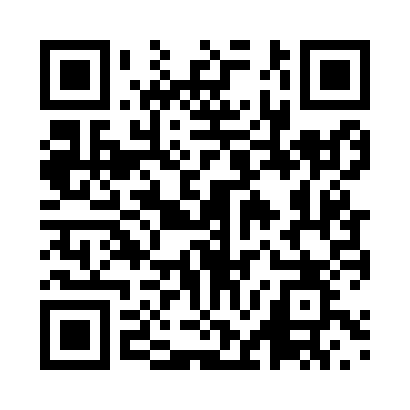 Prayer times for Allion, CongoWed 1 May 2024 - Fri 31 May 2024High Latitude Method: NonePrayer Calculation Method: Muslim World LeagueAsar Calculation Method: ShafiPrayer times provided by https://www.salahtimes.comDateDayFajrSunriseDhuhrAsrMaghribIsha1Wed4:445:5511:563:175:577:042Thu4:445:5511:563:175:577:043Fri4:445:5511:563:175:567:044Sat4:435:5511:563:185:567:045Sun4:435:5511:563:185:567:046Mon4:435:5511:563:185:567:047Tue4:435:5511:553:185:567:048Wed4:435:5511:553:185:567:049Thu4:435:5511:553:185:567:0410Fri4:435:5511:553:185:567:0411Sat4:435:5511:553:185:567:0412Sun4:435:5511:553:185:567:0413Mon4:425:5511:553:185:567:0414Tue4:425:5511:553:185:567:0415Wed4:425:5511:553:195:567:0416Thu4:425:5511:553:195:567:0417Fri4:425:5511:553:195:567:0418Sat4:425:5511:553:195:567:0419Sun4:425:5511:553:195:567:0420Mon4:425:5511:553:195:567:0521Tue4:425:5511:563:195:567:0522Wed4:425:5611:563:195:567:0523Thu4:425:5611:563:205:567:0524Fri4:425:5611:563:205:567:0525Sat4:425:5611:563:205:567:0526Sun4:425:5611:563:205:567:0527Mon4:425:5611:563:205:567:0628Tue4:435:5611:563:205:567:0629Wed4:435:5711:563:215:567:0630Thu4:435:5711:573:215:567:0631Fri4:435:5711:573:215:567:06